FINAL PROJECT - WEBTOOLS 4 EDUCATORS - 1/2010LÚCIA CARNEIROLESSON PLANTitle :“They went down in history, or not???”– Working with superlative adjectivesLevel: Upper Basic level  (Thomas Flex 7- adult class)Time Frame:60 minLearning Outcomes: At the end of this lesson, students will be able to use superlative forms correctly.Technological Resources/materials: Online dictionaries/Wikipedia, YouTube video, photo peach video, Wiki, Flickr/Google images, voicethread, handoutProcedures (tasks): see belowAssessment/Reflection: Throughout the class, stds will have many opportunities to use superlative adjectives, both in written and spoken forms (T will monitor their production). Also, their voicethread video will provide opportunity to hone their ability to use superlative forms, once they will be working in a much more conscious way, which I believe helps the learning process immensely.1.Teacher takes stds to the mall, and they’re asked to come up with a definition to the word: Record (stds can use any of the online dictionaries or Wikipedia)2.Brief group discussion on what a record is and on the following questions (to be discussed in pairs):Questions:Why do youthink people break records? Is it for money or for fame?Would you like to break a record and have your name in the Guinness Book? Which one?Do you know of any records which were broken? Which ones?3. Stds log onto the class Wiki  https://seeds4learners.pbworks.com and take the quiz on world records.4. Pair WorkCheck on http://www.youtube.com/watch?v=oJGPnAARxZIfor some world records.Discuss with your partner:  Are they all interesting records, or some are just eccentric people trying to make easy money and be famous?4. List the ones you liked and the ones you didn’t (Handout)(to be done individually)6. Using the string technique, the teacher pair up stds again. Stds then talk to each other about their answers to the handout.7.Hw assignment:Stds have to make a voicethread video using pictures from Flickr or Google image and then record their opinion regarding the chosen photos using superlatives. Then, they should comment on some peers’ works (agreeing or disagreeing). Stds have to post their videos on the classWiki. ( They have all the steps laid out on the Wiki, as well as a sample made by the teacher.)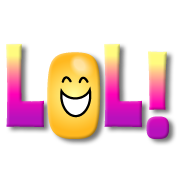 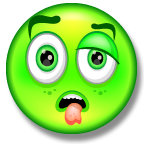 …the largest feet…the longest fingernails…